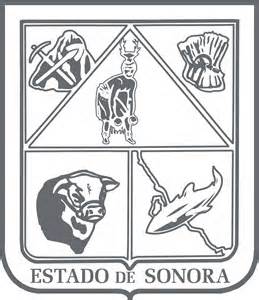    GOBIERNO DEL ESTADO DE SONORA     	17-SRH-P14-F01/REV.01  DESCRIPCIÓN DE PUESTO											ID: 1213-005OBJETIVORESPONSABILIDADESRELACIONES
MEDIDORES DE EFICIENCIA
DATOS GENERALES DEL PERFILGrado de estudios	Grado de estudios requerido y deseable.	Requerido:  	Deseable:¿El puesto requiere alguna especialización académica?	Carrera:	No requiere	Área:	No requiere¿El puesto requiere experiencia laboral?La experiencia laboral requerida.• 6 meses en limpieza¿La ejecución del puesto requiere del conocimiento del inglés o algún otro idioma?Grado de dominio del idioma inglés¿La ejecución del puesto requiere del conocimiento de manejo de computadora?Nivel de conocimientos de computación.¿Qué nivel de habilidad de trato con personas requiere el puesto?Habilidad de trato con personas.¿Cuál es el nivel de la responsabilidad gerencial necesaria?Nivel de responsabilidad gerencial¿Cuál es el resultado esencial del puesto?El resultado esencial del puesto y el resultado secundario más importante.En primer lugar: 
En segundo lugar:  En relación al servicio a la comunidad y a los objetivos sociales y políticos del Gobierno del Estado, su puesto:Orientación del puesto.Manejo de personal requeridoNúmero de personas a cargo del titular del puestoRecursos financieros a su cargo(M = 000; MM = 000,000 de pesos anuales)¿Si maneja recursos financieros, su responsabilidad sobre ellos es?Tipo de responsabilidad sobre los recursos financieros que maneja.Tipo de Análisis PredominanteMarco de actuación y supervisión recibidaDATOS DE APROBACIÓNInformación provista por:                                                      Información aprobada por:DATOS GENERALESDATOS GENERALESDATOS GENERALESDATOS GENERALESTítulo actual del puesto funcional:Intendencia Dependencia/Entidad:Secretaría de Agricultura, Ganadería, Recursos Hidráulicos, Pesca y Acuacultura     Área de adscripción:Coordinación General del Plan Maestro de Desarrollo Rural Integral Sur de SonoraReporta a:Coordinador General del Plan Maestro de Desarrollo Rural Integral Sur de SonoraPuestos que le reportan:NingunoBarrer, trapear, sacudir, lavar y desinfectar las instalaciones, equipo y mobiliario para mantenerlas en óptimas condiciones de uso y aseo.Atender la limpieza de ventanas y del área de su competencia. Mantener libre de basura las oficinas. Limpiar y desinfectar los baños.Solicitar los materiales necesarios los días establecidos para realizar sus labores en forma óptima.Reportar diariamente a su jefe inmediato los desperfectos y deterioros que se presentan en las áreas de su competencia. Internas:a) Personal del áreaa) Personal del áreaExternas:NingunaNinguna Número de días dedicados a barrer y trapear a la semana.  Número de días dedicados a la limpieza de oficinas Número de días dedicados a la limpieza de los baños. Sexo:Estado Civil:Edad:Entre 20 a 60 años. Nombre: Nombre:    Cargo:Intendencia    Cargo:Coordinador General del Plan Maestro de Desarrollo Rural Integral Sur de Sonora